Google Suite for students: How to Access:Expand the 'Learning' tab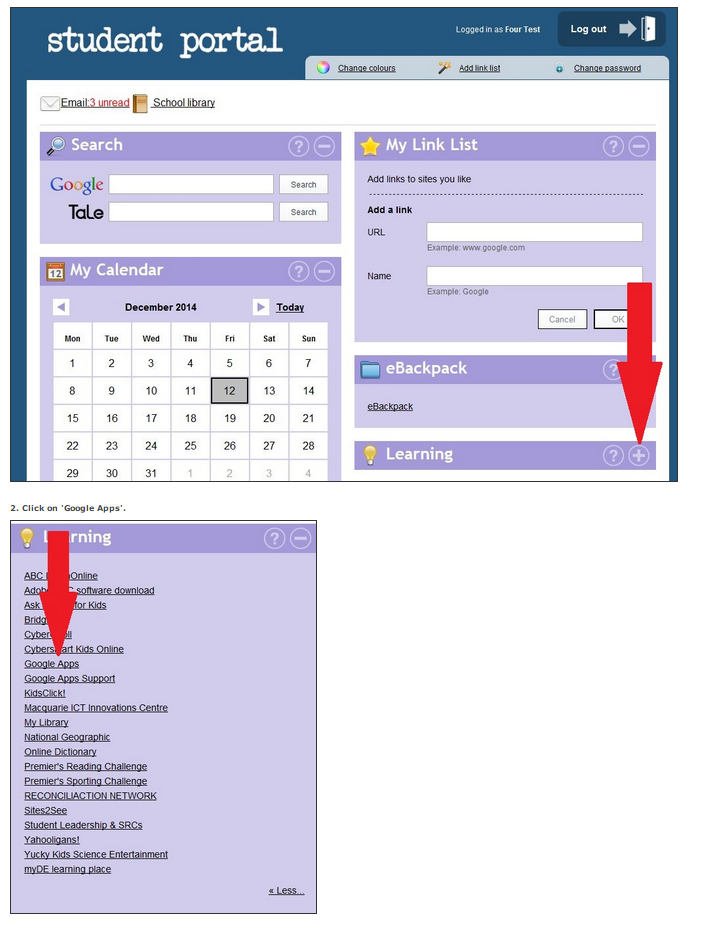 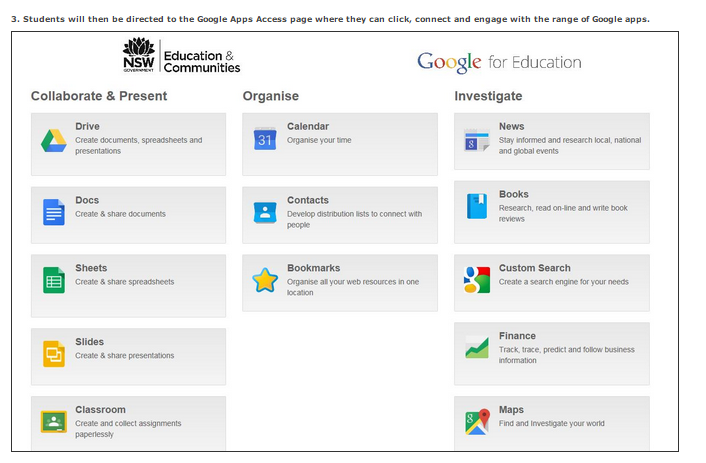 